Отчет по реализации программыв области энергосбережения и повышенияэнергетической эффективностиСанкт-Петербургское государственное бюджетное учреждение центр для детей-сирот и детейоставшихся без попечения родителей
«Центр содействия семейному воспитанию № 8»Содержание:1.  Паспорт программы энергосбережения и повышения энергетической
эффективности (приложение № 1)................................. 3-42.  Пояснительная записка.. …………………………………………………….........    	    5-63. Сведения о целевых показателях программы энергосбережения и повышения
энергетической эффективности (приложение № 2) ………... .......................................... 74. Перечень мероприятий программы энергосбережения и повышения
энергетической эффективности (приложение № 3) ………….......................................... 85. Отчет о достижении значений целевых показателей программы энергосбереженияи повышения энергетической эффективности (приложение 4) ………………………. 96. Отчет о реализации мероприятий программы энергосбережения и повышения
энергетической эффективности (Приложение №5)		 …….10Приложение № 1к требованиям к форме программы в области
энергосбережения и повышения энергетической
эффективности организаций с участием
государства, и муниципального образования
и отчетности о ходе ее реализацииПАСПОРТПРОГРАММЫ ЭНЕРГОСБЕРЕЖЕНИЯ И ПОВЫШЕНИЯ ЭНЕРГЕТИЧЕСКОЙЭФФЕКТИВНОСТИСПб ГБУ «Центр содействия семейному воспитанию № 8»(наименование организации)Пояснительная запискаВ настоящее время затраты на энергетические ресурсы составляют существенную часть расходов организации. В условиях увеличения тарифов и цен на энергоносители их расточительное и неэффективное использование недопустимо. Создание условий для повышения эффективности использования энергетических ресурсов становится одной из приоритетных задач развития
организации.Основными поставщиками энергетических ресурсов и коммунальных услуг бюджетного учреждения являются:электрической энергии - ОАО «Петербургская сбытовая компания»тепловой энергии - ГУП ТЭК СПбводы - ГУП «Водоканал Санкт Петербурга»;водоотведения - ГУП «Водоканал Санкт Петербурга».Организация имеет в оперативном управлении помещения: не жилой 4-х этажный дом.Общая площадь помещений организации составляет - 3894,0 кв. м, в том
числе отапливаемая - 3018,0 кв. м.Внутренняя система освещения не оснащена автоматической системой
управления, датчиками движения.Оплата энергетических ресурсов, потребляемых организацией осуществляется за
счет средств регионального бюджета.Основными проблемами, приводящими к нерациональному использованию энергетических ресурсов в организации, являются:-     слабая мотивация работников организации к энергосбережению и повышению энергетической         эффективности:отсутствие системы контроля за рациональным' расходованием электроэнергии, тепловой энергии и воды;Основной целью Программы являются обеспечение рационального использования
энергетических ресурсов в организации за счет реализации мероприятий по
энергосбережению и повышению энергетической эффективности.Для достижения поставленных целей в ходе реализации Программы необходимо
решить следующие основные задачи:реализация организационных мероприятий по энергосбережению и повышению
энергетической эффективности;повышение эффективности системы теплоснабжения;повышение эффективности системы электроснабжения;повышение эффективности системы водоснабжения и водоотведения;Программа рассчитана на период 2017- 2020 гг. Реализация Программы
осуществляется в два этапа.На первом этане (2017-2018 гг.) основными мероприятиями в области энергосбережения и повышения энергетической эффективности  стали:разработка приказа о назначении ответственных за обеспечение мероприятий по
энергосбережению и повышению энергетической эффективности;ежемесячный анализ потребления топливно-энергетических	ресурсовруководством и определение возможных причин их нерационального использования:замена ламп накаливания старой модификации на новые энергосберегающие
осветительные приборы.На втором этапе (2019г.) основными мероприятиями в области энергосбережения и повышения энергетической эффективности стали:замена люминесцентных ламп старой модификации на новые энергосберегающие
осветительные приборы, в том числе уличное освещение. целевые показатели Программы заключаются в снижении расхода топливно-
экономических ресурсов на 3% ежегодно к 2020 году в соответствии со статьей 24
Федеральный закона от 23 ноября 2009 г № 261 ФЗ.Сопутствующие мероприятия  по управлению освещением:-обеспечение рабочих мест сотрудников «точечным освещением»- обеспечение чистоты окон (своевременное мытье обеспечивает  большее проникновение дневного света)- размещение в кабинетах сотрудников и квартирах детей памяток с рекомендациями об экономии электроэнергии.По итогам реализации Программы прогнозируется достижение следующих
основных результатов:обеспечения надежной и бесперебойной работы системы энергоснабженияорганизации;снижения расходов на коммунальные услуги и энергетические ресурсы
не менее 3% по отношению к 2016 г, с ежегодным снижением;использование энергосберегающих технологий, а также оборудования и
материалов высокого класса энергетической эффективности;Реализация Программы также обеспечит высвобождение дополнительных финансовых средств для реализации мероприятий по энергосбережению и повышению энергетической эффективности за счет полученной экономии в результате снижения затрат на оплату энергетических ресурсов.Сведения о целевых показателях программы энергосбережения, и повышения энергетической эффективности.Фактическое потребление учреждение ТЭР и воды за 2011-2015 годы:Фактическое потребление учреждение ТЭР и воды за 2016-2020 годы:Приложение № 2к требованиям к форме программы в области
энергосбережения и повышения энергетической
эффективности организаций с участием
государства и муниципального образования
и отчетности о ходе ее реализацииСВЕДЕНИЯО ЦЕЛЕВЫХ ПОКАЗАТЕЛЯХ ПРОГРАММЫ ЭНЕРГОСБЕРЕЖЕНИЯ И ПОВЫШЕНИЯ ЭНЕРГЕТИЧЕСКОЙ ЭФФЕКТИВНОСТИПриложение № 3к требованиям к форме программы в области
энергосбережения и повышения энергетической *
эффективности организаций с участием
государства и муниципального образования
и отчетности о ходе ее реализацииПЕРЕЧЕНЬМЕРОПРИЯТИЙ ПРОГРАММЫ ЭНЕРГОСБЕРЕЖЕНИЯ И ПОВЫШЕНИЯ ЭНЕРГЕТИЧЕСКОЙ ЭФФЕКТИВНОСТИЗамена ламп накаливания и люминесцентных ламп па светодиодныеПриложение №> 4к требованиям к форме программы в области
энергосбережения и повышения энергетической
эффективности организаций с участием
государства и муниципального образования
и отчегности о ходе ее реализацииОТЧЕТО ДОСТИЖЕНИИ ЗНАЧЕНИЙ ЦЕЛЕВЫХ ПОКАЗАТЕЛЕЙ ПРОГРАММЫ ЭНЕРГОСБЕРЕЖЕНИЯ
И ПОВЫШЕНИЯ ЭНЕРГЕТИЧЕСКОЙ ЭФФЕКТИВНОСТИна 27 сентября 2020 г.Наименование организации Центр Содействия Семейному Воспитанию №8Руководитель(уполномоченное лицо)				___________________________			___________________________________							(должность)					(расшифровка подписи)
Руководитель технической службы(уполномоченное лицо)				___________________________			___________________________________							(должность)					(расшифровка подписи)Руководитель финансово-экономической службы(уполномоченное лицо)				___________________________			___________________________________							(должность)					(расшифровка подписи)
Приложение № 5к требованиям к форме программы в области
энергосбережения и повышения энергетической
эффективности организаций с участием
государства и муниципального образования
и отчетности о ходе сс реализацииОТЧЕТО  РЕАЛИЗАЦИИ МЕРОПРИЯТИЙ ПРОГРАММЫ ЭНЕРГОСБЕРЕЖЕНИЯ И ПОВЫШЕНИЯ ЭНЕРГЕТИЧЕСКОЙ ЭФФЕКТИВНОСТИ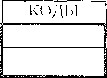 на 1 января 20___ г .Наименование организации __________________________________________________________________________________________________________________________________________________СПРАВОЧНО:Всего с начала года реализации программы Руководитель(уполномоченное лицо)				___________________________			___________________________________							(должность)					(расшифровка подписи)
Руководитель технической службы(уполномоченное лицо)				___________________________			___________________________________							(должность)					(расшифровка подписи)Руководитель финансово-экономической службы(уполномоченное лицо)				___________________________			___________________________________							(должность)					(расшифровка подписи)
Полное наименование
организацииПолное наименование
организацииСанкт-Петербургское государственное бюджетное учреждение центрдля детей-сирот и детей оставшихся без попечения родителей
«Центр содействия семейному воспитанию № 8»Санкт-Петербургское государственное бюджетное учреждение центрдля детей-сирот и детей оставшихся без попечения родителей
«Центр содействия семейному воспитанию № 8»Адрес предприятия(учреждения)Адрес предприятия(учреждения)198095, Санкт-Петербург, ул. Ивана Черных д.11 литер А198095, Санкт-Петербург, ул. Ивана Черных д.11 литер АОснование для разработки
программыОснование для разработки
программыФедеральный закон № 261-ФЗ «Об энергосбережении и о
повышении энергетической эффективности и о внесении изменений в
отдельные законодательные акты Российской Федерации».Приказ Минэнерго России от 30.06.2014 N 398 "Об утверждении
требований к форме программ в области энергосбережения и
повышения энергетической эффективности организаций с участием
государства и муниципального образования, организаций,
осуществляющих регулируемые виды деятельности, и отчетности о
ходе их реализации".Приказ Минэкономразвития РФ от 24.10.2011 № 591 «О порядке
определения объемов снижения потребляемых государственным
(муниципальным) учреждением ресурсов в сопоставимых условиях»;Приказ Минэкономразвития РФ от 17.02.2010 № 61 «Об
утверждении примерного перечня мероприятий в области
энергосбережения и повышения энергетической эффективности,
который может быть использован в целях разработки региональных,
муниципальных программ в области энергосбережения и повышения
энергетической эффективности»;Распоряжение Правительства РФ от 01.12.2009 № 1830-р «Об
утверждении плана мероприятий по энергосбережению и
повышению энергетической эффективности в Российской
Федерации»;Распоряжение Правительства РФ от 27.09.2012 № 1794-р «Об
утверждении плана мероприятий по совершенствованию
государственного регулирования в области энергосбережения и
повышения энергетической эффективности».Постановление Правительства Санкт-Петербурга от 11.11.2009          №1257 «О концепции повышения энергетической эффективности и
стимулирования энергосбережения».Федеральный закон № 261-ФЗ «Об энергосбережении и о
повышении энергетической эффективности и о внесении изменений в
отдельные законодательные акты Российской Федерации».Приказ Минэнерго России от 30.06.2014 N 398 "Об утверждении
требований к форме программ в области энергосбережения и
повышения энергетической эффективности организаций с участием
государства и муниципального образования, организаций,
осуществляющих регулируемые виды деятельности, и отчетности о
ходе их реализации".Приказ Минэкономразвития РФ от 24.10.2011 № 591 «О порядке
определения объемов снижения потребляемых государственным
(муниципальным) учреждением ресурсов в сопоставимых условиях»;Приказ Минэкономразвития РФ от 17.02.2010 № 61 «Об
утверждении примерного перечня мероприятий в области
энергосбережения и повышения энергетической эффективности,
который может быть использован в целях разработки региональных,
муниципальных программ в области энергосбережения и повышения
энергетической эффективности»;Распоряжение Правительства РФ от 01.12.2009 № 1830-р «Об
утверждении плана мероприятий по энергосбережению и
повышению энергетической эффективности в Российской
Федерации»;Распоряжение Правительства РФ от 27.09.2012 № 1794-р «Об
утверждении плана мероприятий по совершенствованию
государственного регулирования в области энергосбережения и
повышения энергетической эффективности».Постановление Правительства Санкт-Петербурга от 11.11.2009          №1257 «О концепции повышения энергетической эффективности и
стимулирования энергосбережения».Полное наименование
исполнителей и (или)
соисполнителей программыСанкт-Петербургское государственное бюджетное учреждение
«Центр содействия семейному воспитанию № 8».Санкт-Петербургское государственное бюджетное учреждение
«Центр содействия семейному воспитанию № 8».Полное наименование
разработчиков программыСанкт-Петербургское государственное бюджетное учреждение
«Центр содействия семейному воспитанию №8».Санкт-Петербургское государственное бюджетное учреждение
«Центр содействия семейному воспитанию №8».Цели программыОбеспечение рационального использования энергетических
ресурсов за счет реализации мероприятий по энергосбережению
и повышению энергетической эффективности.Обеспечение рационального использования энергетических
ресурсов за счет реализации мероприятий по энергосбережению
и повышению энергетической эффективности.Задачи программыРеализация организационных и технических мероприятий по
энергосбережению и повышению энергетической эффективности.
Повышение эффективности системы теплоснабжения,
электроснабжения, водоснабжения и водоотведения.Реализация организационных и технических мероприятий по
энергосбережению и повышению энергетической эффективности.
Повышение эффективности системы теплоснабжения,
электроснабжения, водоснабжения и водоотведения.Целевые показатели
программыСнижение потребления топливно-экономических ресурсов на 9% в
течение срока реализации программы.Снижение потребления топливно-экономических ресурсов на 9% в
течение срока реализации программы.Сроки реализации
программы2018-2020 годы.2018-2020 годы.Источники и объемы
финансового обеспечения
реализации программыИсточник финансирования - бюджет Санкт-Петербурга.Источник финансирования - бюджет Санкт-Петербурга.Планируемые результаты
реализации программыЭкономия электрической энергии
Экономия тепловой энергииЭкономия электрической энергии
Экономия тепловой энергииАдресГодпостройкиГодпостройкиОбщаяплощадьзданияКол-восотрудников,воспитанниковКол-восотрудников,воспитанниковКол-во этажейКол-во этажейг. Санкт-Петербург, ул. Ивана
Черных,
дЛ1, литер А196019604018,458 воспитанников,
78 сотрудников58 воспитанников,
78 сотрудников4 этажа4 этажаАдресАдресц/оц/оц/огвсгвсхвсхвсАдресАдрестип системытип системытип системытип системытип системыТип системыТип системыг.	Санкт-Петербург, ул. Ивана
Черных,д.	11, литер Аг.	Санкт-Петербург, ул. Ивана
Черных,д.	11, литер АОднотрубная,проточнаяОднотрубная,проточнаяОднотрубная,проточнаяОткрытая с
циркуляциейОткрытая с
циркуляциейОткрытая
с циркуляциейОткрытая
с циркуляциейНаличие узла учетаНаличие узла учетаЭлектронный прибор
учетаЭлектронный прибор
учетаЭлектронный прибор
учетаЭлектронный
прибор учетаЭлектронный
прибор учетасчетчиксчетчикФункциональное
назначение системы
освещенияКоличество светильниковКоличество светильниковСуммарнаяустановленная
мощность кВт.Функциональное
назначение системы
освещенияС лампами
накаливанияСэнергосберегающимилампамиСуммарнаяустановленная
мощность кВт.Внутреннееосвещение10145160.5Наружное освещение70160.5№п/пНаименование
показателя программыЕд/изм.Плановые значения целевых показателей
программыПлановые значения целевых показателей
программыПлановые значения целевых показателей
программы№п/пНаименование
показателя программыЕд/изм.2017201820191234561ЭлектроэнергиятыскВт-ч1,31,51,32Тепловая энергияГкал0,70,70,7НаименованиеТЭРЕд.измеренияКоличество ТЭРКоличество ТЭРКоличество ТЭРКоличество ТЭРКоличество ТЭРНаименованиеТЭРЕд.измерения2011 год2012 год2013 год2014 год2015 годЭлектроэнергияТыс.кВт.чТепловаяэнергияГкалВодоснабжениеиводоотведениеТыс.куб.мНаименованиеТЭРЕд.измеренияКоличество ТЭРКоличество ТЭРКоличество ТЭРКоличество ТЭРКоличество ТЭРНаименованиеТЭРЕд.измерения2016 год2017 год2018 год2019 год (прогноз)2020 годЭлектроэнергияТыс.кВт.ч133,02128,02121ТепловаяэнергияГкал654,58668,02542ВодоснабжениеиводоотведениеТыс.куб.м6,7406,5445№п/пНаименование показателя
программыЕдиницаизмеренияПлановые значения целевых показателей прогПлановые значения целевых показателей прогПлановые значения целевых показателей программы№п/пНаименование показателя
программыЕдиницаизмерения2015 г.201б-г.2017 г.2020 г.12345671.Снижение общего
потребления тепловой энергииГкал654,585962.Снижение общего
потребления электрической
энергиикВт.ч133,02122№п/пНаименование мероприятия
программы2015 г.2015 г.2015 г.2015 г.2015 г.2016 г.2016 г.2016 г.2016 г.2016 г.2017г.2017г.2017г.2017г.2017г.№п/пНаименование мероприятия
программыФинансовоеобеспечениереализациимероприятийФинансовоеобеспечениереализациимероприятийЭкономия топливно-
энергетических ресурсовЭкономия топливно-
энергетических ресурсовЭкономия топливно-
энергетических ресурсовФинансовоеобеспечениереализациимероприятийФинансовоеобеспечениереализациимероприятийЭкономия  ТОПЛИВНО-
энергетических ресурсовЭкономия  ТОПЛИВНО-
энергетических ресурсовЭкономия  ТОПЛИВНО-
энергетических ресурсовФинансовоеобеспечениереализациимероприятийФинансовоеобеспечениереализациимероприятийЭкономия топливно-
энергетических ресурсовЭкономия топливно-
энергетических ресурсовЭкономия топливно-
энергетических ресурсов№п/пНаименование мероприятия
программыФинансовоеобеспечениереализациимероприятийФинансовоеобеспечениереализациимероприятийв натуральном
выражениив натуральном
выражениивстоимостном
выражении,
тыс. руб.ФинансовоеобеспечениереализациимероприятийФинансовоеобеспечениереализациимероприятийв натуральном
выражениив натуральном
выражениивстоимостном
выражении,
тыс. руб.ФинансовоеобеспечениереализациимероприятийФинансовоеобеспечениереализациимероприятийв натуральном
выражениив натуральном
выражениивстоимостномвыражении,
тыс. руб.№п/пНаименование мероприятия
программыисточник     объем, тыс. .руб.кол-воед.изм.источникобъем,тыс.руб.кол-воед.изм.источникобъем,тыс.руб.кол-воед.изм.1234 ,5673457345671.Замена тепловой изоляции на
трубопроводах верхнего
розливаБюджетГкалБюджетБюджетИтого по мероприятиюИтого по мероприятиюхххXXXXх2.Замена окон с деревянными
переплетами на стеклопакеты
с переплетами из ПВХ
профиляБюджетГ калБюджет3.Замена люминесцентных
ламп на светодиодныеБюджетТыс.кВтчБюджетИтого по мероприятиюИтого по мероприятиюXXXXXXXX4.Проектирование и мон таж
ИТП.БюджетБюджетГкалИтого по мероприятию
Всего по мероприятиямИтого по мероприятию
Всего по мероприятиямXXXXXXXXИтого по мероприятию
Всего по мероприятиямИтого по мероприятию
Всего по мероприятиямБюджетXXXXXXXXКОДЫ№ п/ пНаименование показателя программыЕдиницаизмеренияЗначения целевых показателей  программыЗначения целевых показателей  программыЗначения целевых показателей  программы№ п/ пНаименование показателя программыЕдиницаизмеренияпланфактотклонение123456Снижение общего
потребления тепловой энергииГкал41036149Снижение общего
потребления электрической
энергиикВт.ч84804№п/пНаименование
мер о пр иятия пр о гр амм ыФинансовое обеспечение реализации мероприятийФинансовое обеспечение реализации мероприятийФинансовое обеспечение реализации мероприятийФинансовое обеспечение реализации мероприятийЭкономия топливно-энергетических ресурсовЭкономия топливно-энергетических ресурсовЭкономия топливно-энергетических ресурсовЭкономия топливно-энергетических ресурсовЭкономия топливно-энергетических ресурсовЭкономия топливно-энергетических ресурсовЭкономия топливно-энергетических ресурсов№п/пНаименование
мер о пр иятия пр о гр амм ыФинансовое обеспечение реализации мероприятийФинансовое обеспечение реализации мероприятийФинансовое обеспечение реализации мероприятийФинансовое обеспечение реализации мероприятийв натуральном выражениив натуральном выражениив натуральном выражениив натуральном выражениив стоимостном выражении, тыс. руб.в стоимостном выражении, тыс. руб.в стоимостном выражении, тыс. руб.№п/пНаименование
мер о пр иятия пр о гр амм ыФинансовое обеспечение реализации мероприятийФинансовое обеспечение реализации мероприятийФинансовое обеспечение реализации мероприятийФинансовое обеспечение реализации мероприятийв натуральном выражениив натуральном выражениив натуральном выражениив натуральном выражениипланфактотклонение№п/пНаименование
мер о пр иятия пр о гр амм ыисточникобъем, тыс. руб.объем, тыс. руб.объем, тыс. руб.количествоколичествоколичествоед. изм.планфактотклонение№п/пНаименование
мер о пр иятия пр о гр амм ыисточникпланфактотклонениепланфактотклонениеед. изм.планфактотклонение12345678910111213Итого по мероприятиямXXИтого по мероприятиям
Всего по мероприятиямИтого по мероприятиям
Всего по мероприятиямXXИтого по мероприятиям
Всего по мероприятиямИтого по мероприятиям
Всего по мероприятиямXXXXX